GENERALNY DYREKTOR OCHRONY ŚRODOWISKAWarszawa, 24 listopada 2021 r.DOOŚ-WDŚZIL.420.19.2021.AW.6ZAWIADOMIENIENa podstawie art. 49 § 1 ustawy z dnia 14 czerwca 1960 r. - Kodeks postępowania administracyjnego (Dz. U. z 2021 r. poz. 735, ze zm.), dalej Kpa, w związku z art. 74 ust. 3 ustawy z dnia 3 października 2008 r. o udostępnianiu informacji o środowisku i jego ochronie, udziale społeczeństwa w ochronie środowiska oraz o ocenach oddziaływania na środowisko (Dz. U. z 2021 r. poz. 247, ze zm.), dalej ustawa ooś, zawiadamiam, że Generalny Dyrektor Ochrony Środowiska utrzymał w mocy postanowienie własne z dnia 6 maja 2021 r., znak: DOOŚ-WDSZIL.420.30.2020.KB.1, odmawiające wszczęcia postępowania w sprawie stwierdzenia nieważności postanowienia Regionalnego Dyrektora Ochrony Środowiska w Olsztynie z dnia 19 września 2019 r., znak: WOOŚ.4222.2.2019.JC.14, uzgadniającego warunki realizacji przedsięwzięcia w związku z ponownym postępowaniem w sprawie oceny oddziaływania na środowisko przeprowadzanym dla przedsięwzięcia polegającego na budowie drogi ekspresowej S61 Szczuczyn-Budzisko (gr. państwa) — zadanie nr 3: odcinek węzeł Wysokie — m. Raczki, od km 42+765,51 do km 62+936,02.Doręczenie postanowienia stronom postępowania uważa się za dokonane po upływie 14 dni Uczonych od następnego dnia po dniu, w którym upubliczniano zawiadomienie.Z treścią postanowienia strony postępowania mogą zapoznać się w: Generalnej Dyrekcji Ochrony Środowiska, Regionalnej Dyrekcji Ochrony Środowiska w Olsztynie, Regionalnej Dyrekcji Ochrony Środowiska w Białymstoku, Urzędzie Miasta w Ełku, Urzędzie Miejskim w Białej Piskiej, Urzędzie Miejskim w Szczuczynie, Urzędzie Gminy Ełk, Urzędzie Gminy Kalinowo, Urzędzie Gminy Prostki oraz Urzędzie Gminy Raczki lub w sposób wskazany w art. 49b § 1 Kpa.Upubliczniono w dniach: od ………………… do …………………Pieczęć urzędu i podpis:Z upoważnienia Generalnego Dyrektora Ochrony ŚrodowiskaDyrektor Departamentu Ocen Oddziaływania na Środowisko Anna Jasińska Art. 10 § 1 Kpa Organy administracji publicznej obowiązane są zapewnić stronom czynny udział w każdym stadium postępowania, a przed wydaniem decyzji umożliwić im wypowiedzenie się co do zebranych dowodów i materiałów oraz zgłoszonych żądań.Art. 49 § 1 Kpa Jeżeli przepis szczególny tak stanowi, zawiadomienie stron o decyzjach i innych czynnościach organu administracji publicznej może nastąpić w formie publicznego obwieszczenia, w innej formie publicznego ogłoszenia zwyczajowo przyjętej w danej miejscowości lub przez udostępnienie pisma w Biuletynie Informacji Publicznej na stronic podmiotowej właściwego organu administracji publicznej.Art. 127 § 3 Kpa Od decyzji wydanej w pierwszej instancji przez ministra lub samorządowe kolegium odwoławcze nic służy odwołanie, jednakże strona niezadowolona z decyzji może zwrócić się do tego organu z wnioskiem o ponowne rozpatrzenie sprawy; do wniosku tego stosuje się odpowiednio przepisy dotyczące odwołań od decyzji.Art. 131 Kpa O wniesieniu odwołania organ administracji publicznej, który wydał decyzję, zawiadomi strony.Art. 74 ust. 3 ustawy ooś Jeżeli liczba stron postępowania w sprawie wydania decyzji o środowiskowych uwarunkowaniach lub innego postępowania dotyczącego tej decyzji przekracza 10, stosuje się art. 49 Kodeksu postępowania administracyjnego.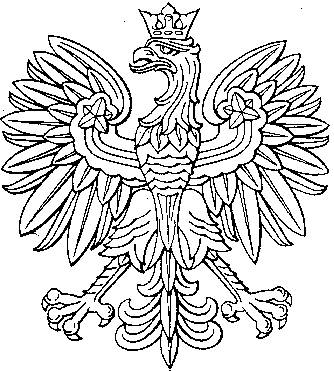 